WSCHODNIOEUROPEJSKA AKADEMIA NAUK STOSOWANYCH 
W BIAŁYMSTOKUWYDZIAŁ WYCHOWANIA FIZYCZNEGO I TURYSTYKIKIERUNEK WYCHOWANIE FIZYCZNE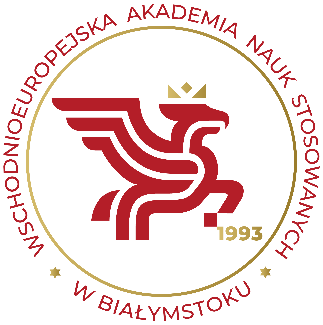 IMIĘ I NAZWISKO AUTORA PRACYnumer albumu: .....................Temat PRACY LICENCJACKIEJ/MAGISTERSKIEJ                        praca licencjacka/magisterska*napisana pod kierunkiemtytuł, imię i nazwisko promotoraBiałystok, ……………..***niepotrzebne usunąć** wpisać rok przygotowania pracy